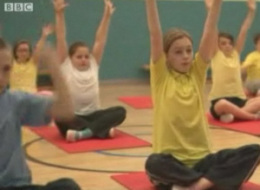 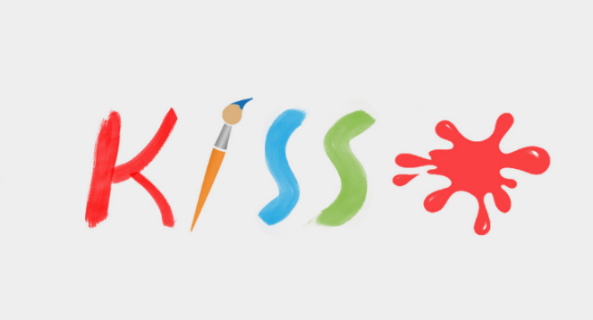 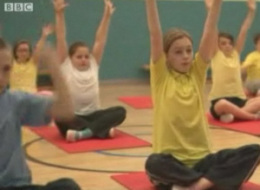 „Yoga und Atemtechnik für Kinder und Jugendliche“
Mit Sibylle SchmidJeder kann mitmachen keine Vorkenntnisse notwendig. Bitte bequeme  Kleidung/Sportsachen tragen und ein großes Handtuch mitbringen.Alter: 					8 – 14 Jahre
Datum:					Montag,  02.05. / 09.05. / 16.05.2022 Zeit:						16.30 – 18.00 Uhr
Teilnehmer/-innenzahl: 		8 Kinder
Treffpunkt:  				Südstadttreff, Berliner Str. 8, SingenAnmeldung meiner Tochter/ meines Sohns (bitte Rückseite beachten!) Vor- und Nachname des Kindes:  	…..……………………………………………………………………………………… Geburtsdatum des Kindes: 		…………………..……………………………………………………………………… Name Erziehungsberechtigte/r: 	..………………………………………………………………………………………… Adresse und Telefonnummer: 		….……………………………………………………………………………….………
gefördert durch:Messmer Stiftung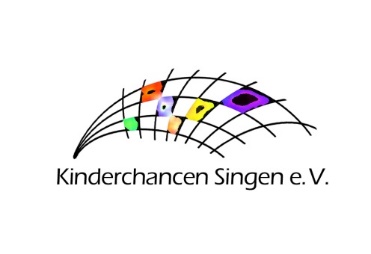 Wichtige Infos zur Anmeldung:Bitte geben Sie die Anmeldung in der Berliner Straße 8 ab. Entweder direkt im Südstadttreff, oder im Briefkasten des Projekts „KiSS“.  Ihr Kind ist angemeldet, wenn Sie keine Absage erhalten! (Wir geben jedoch hierauf keine Garantie!!!!)Sie erhalten beim Kurs weitere Formulare von uns, einen Anmeldebogen und einen Bogen für die Bildrechte. Bitte lassen Sie uns diese ebenfalls ausgefüllt wieder zu kommen, damit die Anmeldung gültig ist.Bei Rückfragen erreichen Sie Frau Allweier unter folgender Telefonnummer: 07731/ 96970-550 Sie können uns ebenfalls kontaktieren unter:  wenseritt@kinderchancen-singen.deWichtige Infos zur Eindämmung des Coronavirus:Es gelten aktuelle Corona - Regeln!!!Sollte Ihr Kind erste Anzeichen einer Erkältung/Erkrankung, wie z. B. Husten, Schnupfen, Halsschmerzen, etc. aufweisen, bitten wir Sie, es NICHT zur Veranstaltung zu bringen! Vielen Dank.